Interrogation : ami ou copain?NOM :PRéNOM :CLASSE :École :DATE :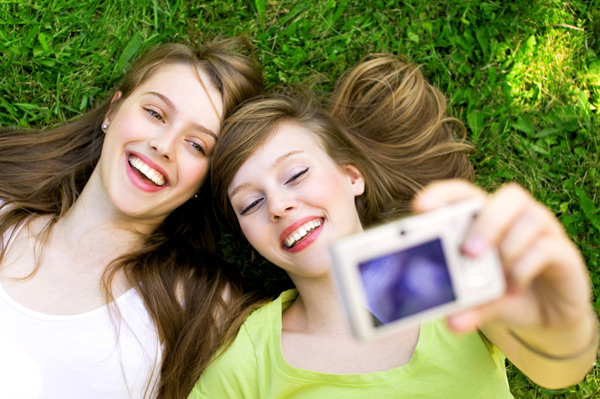 1/ Que vois-tu sur cette image ? Décris tout ce que tu vois de façon objective. Fais attention à ne pas interpréter.…………………………………………………………………………………………………………………………………………………………………………………………………………………………………………………………………………………………………………………………………………………………………………………………………………………………………………………………………………………………………………………………………………………………………………………………………………………………………………………………………………………………………………………………………………………………………………………………………………………2/ Cite trois qualités que tu attends d’un ami………………………………………………………………………………………………………………………………………………………………………………………………………………………………………………………………………………………………………………………………………………………………………………………………………………………………………………………………………………………3/ Différencie l’ami du copain. Qu’est-ce qui fait un ami ? Qu’est-ce qui fait un copain ?Ami (caractéristiques)Copain (caractéristiques)